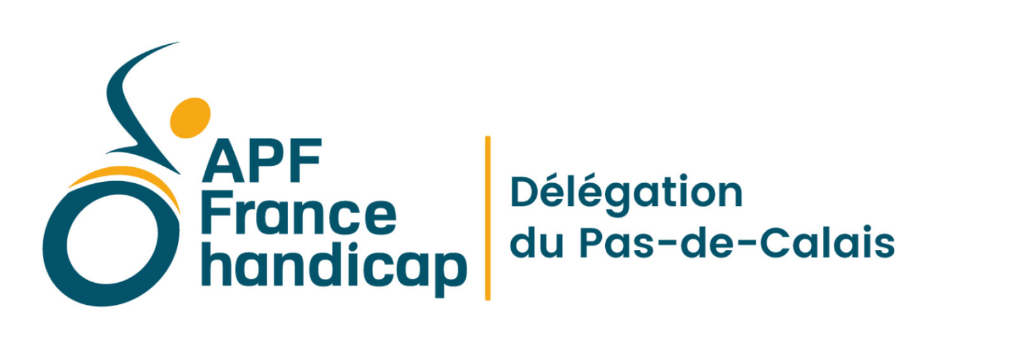 BON DE COMMANDE « SEMAINE NATIONALE 2019 »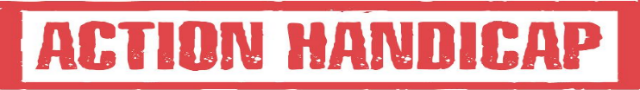 Mme /M. : ……………………………………………………………………………………………………………………………………………………………………………………………….………Entreprise /association : ……………………………………….……………………………………………………………………………………………………………………….…….Adresse : ……………………………………………………………………………………………………………………………………………………………………………………………….………..CP : …………………….…….VILLE : ……………………………………………………………………………………………………………………………………………………………….…………Tél. : ……………………………………………………………………………………………………………………………………………………………………………………………….……………………E-Mail : ……………………………………………………………………………………………………………………………………………………….…………………………………………………….    	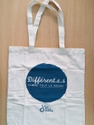 Ci-joint un chèque de ………………………… € à l’ordre de APF France handicap 62Bon de commande à retourner au plus tard le vendredi 8 mars 2019 :à l’adresse : APF - 32 rue d’Achicourt – 62000 Arras avec votre règlementou par mail : dd.62@apf.asso.fr / règlement au moment du retrait de la commande Les gaufres seront disponibles à cette même adresse à partir du mardi 12 mars 2019 (merci de nous prévenir de votre passage) Désignation du produitTarifQuantité souhaitéePrix totalPaquet de 250 grs de gaufres fines pur beurre à la vergeoise «Bourdon»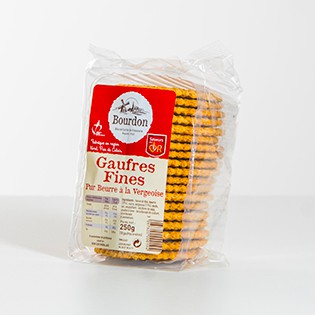 3,50€/paquet Tote Bag « Différent.e.s comme tout le monde »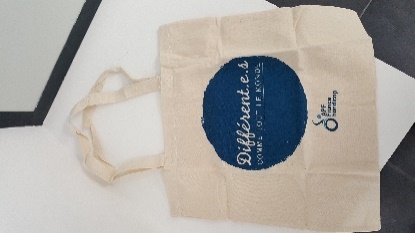 2€/sac